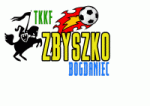 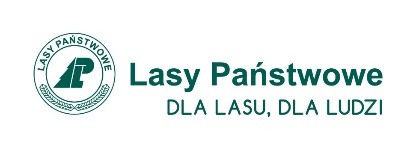 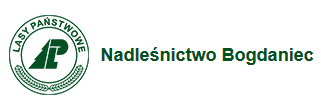 XV „DZIESIĄTKA” LASÓW BOGDANIECKICH 
im. Doroty Sitasz 
Bogdaniec 24 sierpnia 2019 rokuImpreza odbywa się pod patronatem Nadleśniczego Nadleśnictwa Bogdaniecmgr inż. Piotra PietkunaI. Organizatorzy: Organizatorem jest Nadleśnictwo Bogdaniec, Ognisko TKKF „ZBYSZKO” Bogdaniec, Urząd Gminy Bogdaniec.Współorganizator: Lubuskie TKKF w Zielonej Górze II. Cel imprezy: zachęcanie ludzi do aktywnego wypoczynku, popularyzacja biegania jako najprostszej formy rekreacji fizycznej, prezentacja walorów przyrodniczo – krajobrazowych terenu Nadleśnictwa Bogdaniec,promocja właściwej gospodarki leśnej prowadzonej przez LP na obszarze Natura 2000 Ostoja Witnicko-Dębniańska,III. Termin i miejsce.Impreza odbędzie się w dniu 24 sierpnia 2019 roku (sobota) w Bogdańcu.  Bieg przeprowadzony zostanie leśnymi duktami na dystansie 10 km (2 pętle po 5 km). Start o godz. 10.00 - parking przy hali sportowej ul. Pocztowa 7 w Bogdańcu.  Meta - parking przy hali sportowej ul. Pocztowa 7 w Bogdańcu. Punkt z wodą – 5km, 10 km IV. Zasady uczestnictwa.Do biegu głównego ustalony został limit 130 osób.Uczestnikiem biegu może zostać każda osoba, która wyrazi chęć udziału 
w imprezie, wypełni w Biurze Zawodów lub prześle formularz zgłoszeniowy oraz dokona opłaty startowej.Wniesienie opłaty startowej oznacza finalizację zgłoszenia uczestnictwa.W przypadku rezygnacji z uczestnictwa w biegu opłata nie podlega zwrotowi.W zawodach może brać udział każdy, kto okaże dowód tożsamości ze zdjęciem, celem weryfikacji daty urodzenia. Uczestnik biegu winien mieć ukończone 16 lat.Zawodnicy oświadczają, że zostali poinformowani iż:administratorem moich danych osobowych jest TKKF Ognisko „Zbyszko” Bogdaniec, ul. Mickiewicza 45, 66-450 Bogdaniec;dane osobowe przetwarzane będą w celu tworzenia listy startujących 
w Biegu na podstawie Art. 6 ust. 1 lit.  b -  ogólnego rozporządzenia 
o ochronie danych osobowych z dnia 27 kwietnia 2016 r.istnieje prawo do: żądania od administratora dostępu do danych osobowych, prawo do ich sprostowania, usunięcia lub ograniczenia przetwarzania, prawo do wniesienia sprzeciwu wobec przetwarzania, prawo do przenoszenia danych, prawo do cofnięcia zgodyistnieje prawo wniesienia skargi do organu nadzorczegopodanie danych osobowych jest warunkiem wzięcia udziału w Biegu.Uczestnicy wyrażają zgodę na przetwarzanie danych osobowych dla potrzeb wewnętrznych organizatora oraz na wykorzystanie ich wizerunku w celu promocji Biegu oraz dokumentowania zawodów.Każdy zawodnik ma obowiązek zapoznać się z regulaminem biegu 
i zobowiązany jest do jego przestrzegania.Pobranie numeru startowego jest równoznaczne z akceptacją regulaminu biegu. Od zawodników w wieku 16 - 18 lat wymagana będzie zgoda rodziców lub prawnych opiekunów, którą należy okazać podczas pobrania numeru startowego.Każdy zawodnik pełnoletni startuje wyłącznie na własną odpowiedzialność, co potwierdza złożeniem podpisu pod oświadczeniem o zdolności do udziału w biegu (podst. Prawna –  Rozporządzenie Ministra Edukacji Narodowej z dnia 12.09.2001 Dz. U. Nr 101 poz. 1095). Za osoby do 18 roku życia oświadczenie o zdolności do udziału w biegu na własną odpowiedzialność podpisuje prawny opiekun.Numery startowe wydawane będą po weryfikacji KARTY ZGŁOSZENIOWEJ 
I OPŁATY STARTOWEJ w Biurze Zawodów.  V. Zgłoszenia i opłata startowa.Opłata startowa może być wnoszona przez płatności elektroniczne poprzez wypełnienie internetowego formularza, który znajduje się w zakładce ZGŁOSZENIA ONLINE – WYDARZENIA BIEGOWE – ZAPISY, na stronie http://www.maratonczykpomiarczasu.pl/wydarzenia-biegowe. 
Po wypełnieniu formularza zgłoszeniowego należy uiścić opłatę na konto organizatora: GBS Barlinek oddział Bogdaniec nr rachunku: 55 8355 0009 0014 1963 2000 0001 (w tytule proszę podać imię i nazwisko z dopiskiem 
10 LB). Istnieje również możliwość zapisania się i wniesienia opłaty w dzień zawodów.Zgłoszenia przyjmowane będą w Biurze Zawodów w dniu imprezy od godz. 800 do 930.Opłata startowa w obydwu przypadkach wynosi 35 zł i nie podlega zwrotowiVI. Klasyfikacja końcowa biegu głównego.Kategoria Open – kobiety i mężczyźni.Kategorie wiekowe – kobiety i mężczyźni:K i M 20    –   do 29 lat  (2003-1990)K i M 30    –   30–39 lat (1989-1980)K i M 40    –   40–49 lat (1979-1970)K i M 50    –   50–59 lat (1969-1960)K i M 60+  –   60–69 lat (1959 i starsi)VII. Nagrody.Wszyscy uczestnicy Biegu Głównego otrzymują pamiątkowe medale oraz okolicznościową koszulkę.W kategorii Open najszybsi: kobieta i mężczyzna, otrzymują puchary.Zawodnicy, którzy zajmą trzy czołowe miejsca w poszczególnych kategoriach otrzymają statuetki i dyplomy. Najstarszy i najmłodszy zawodnik, którzy ukończą bieg otrzymują statuetki. Spośród wszystkich startujących zostanie nagrodzonych 10 zawodników, którzy otrzymają nagrody rzeczowe.Najszybszy zawodnik reprezentujący Lasy Państwowe w klasyfikacji generalnej otrzyma statuetkę.Finansowanie:Od każdego uczestnika pobrana zostanie opłata startowa w wysokości 35 zł.Koszty związane z przeprowadzeniem imprezy pokrywają organizatorzy.Zawodnicy przyjeżdżają na koszt własny lub organizacji delegującej. Postanowienia końcowe :Organizatorzy zapewniają opiekę medyczną, szatnię, prysznice.Uczestników obowiązuje strój oraz obuwie sportowe w czasie biegu oraz 
w trakcie dekoracji.Organizatorzy nie będą odpowiadali za przedmioty pozostawione bez opieki
lub skradzione podczas imprezy. Pomiar czasu dokonywany będzie za pomocą chipów. Chip należy umieścić 
w sznurowadłach buta bądź na wysokości kostki. Brak chipa podczas biegu skutkować będzie dyskwalifikacją. Po biegu należy wydany chip zwrócić do stanowiska firmy obsługującej pomiar czasu. Brak zwrotu chipa spowoduje brak ujęcia w komunikacie końcowym oraz dyskwalifikację. Zawodnicy na mecie nie posiadający elektronicznego chipa do pomiaru czasu, nie będą sklasyfikowani.Za zagubienie chipa odpowiada zawodnik i zostanie On obciążony kosztami prze firmę obsługującą zawody. Uczestnik startuje wyłącznie na własną odpowiedzialność i ponosi związane 
z tym ryzyko. Wszyscy Uczestnicy przyjmują do wiadomości, że udział w Biegu wiąże się z wysiłkiem fizycznym i pociąga za sobą naturalne ryzyko i zagrożenie wypadkami, możliwość odniesienia obrażeń ciała i urazów fizycznych (w tym śmierci). Przekazanie Organizatorowi prawidłowo wypełnionego Formularza Rejestracyjnego oraz dokonanie Opłaty Rejestracyjnej oznacza, że Uczestnik rozważył i ocenił charakter, zakres i stopień ryzyka wiążącego się 
z uczestnictwem w Biegu i dobrowolnie zdecydował się podjąć to ryzyko, startując w Biegu wyłącznie na własną odpowiedzialność.Uczestnik posiada aktualne badania lekarskie dopuszczające do startu w Biegu lub podpisze własnoręcznie oświadczenie o braku przeciwwskazań do udziału w Biegu. Organizator zaleca Uczestnikom wykonanie profilaktycznych badań lekarskich mogących potwierdzić brak przeciwwskazań do udziału w Biegu.Sprawy sporne rozstrzyga organizator. Kontakt: tkkfzbyszko@o2.pl	Organizatorzy